单独申报施工图审一、进入并联系统后选择项目类型及申报方式，申报方式处注意选择“并联事项申报”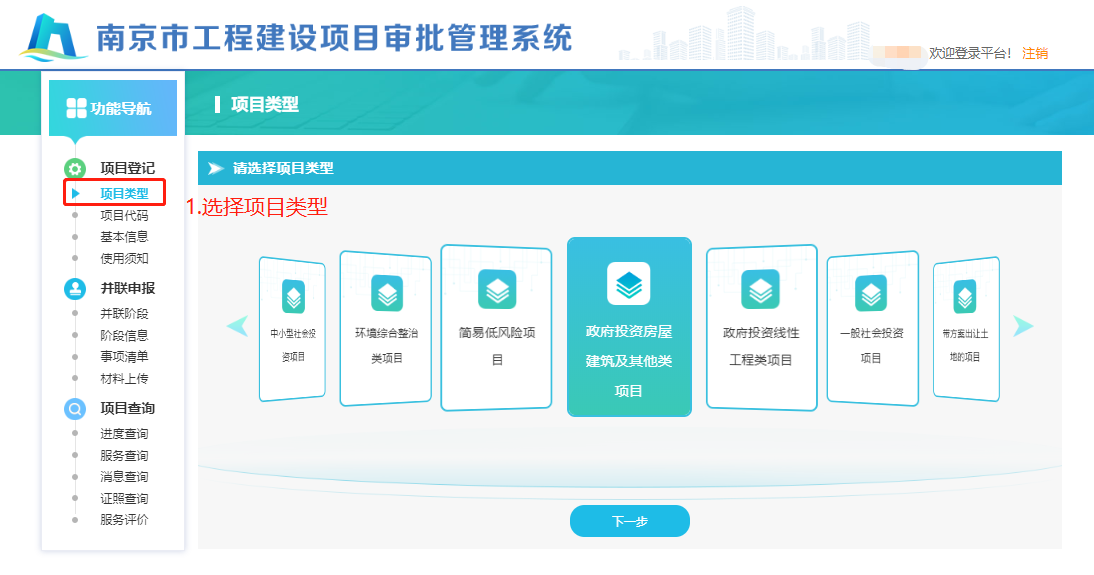 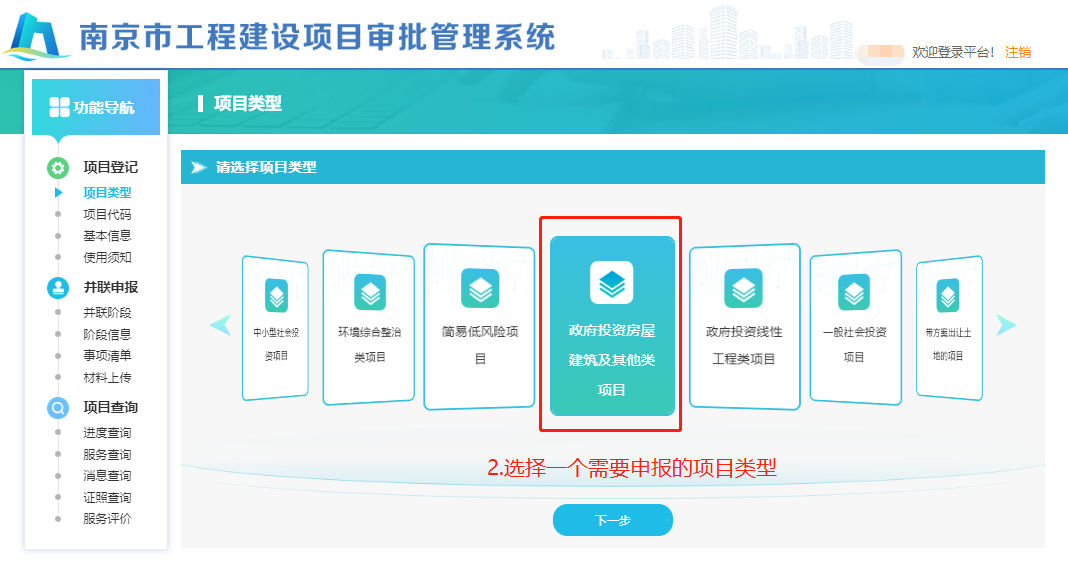 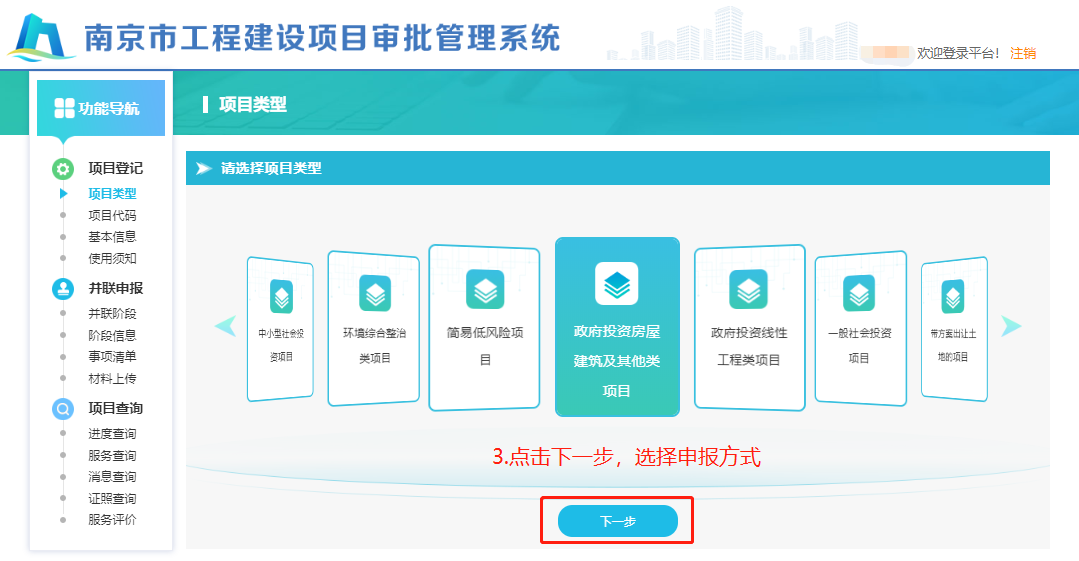 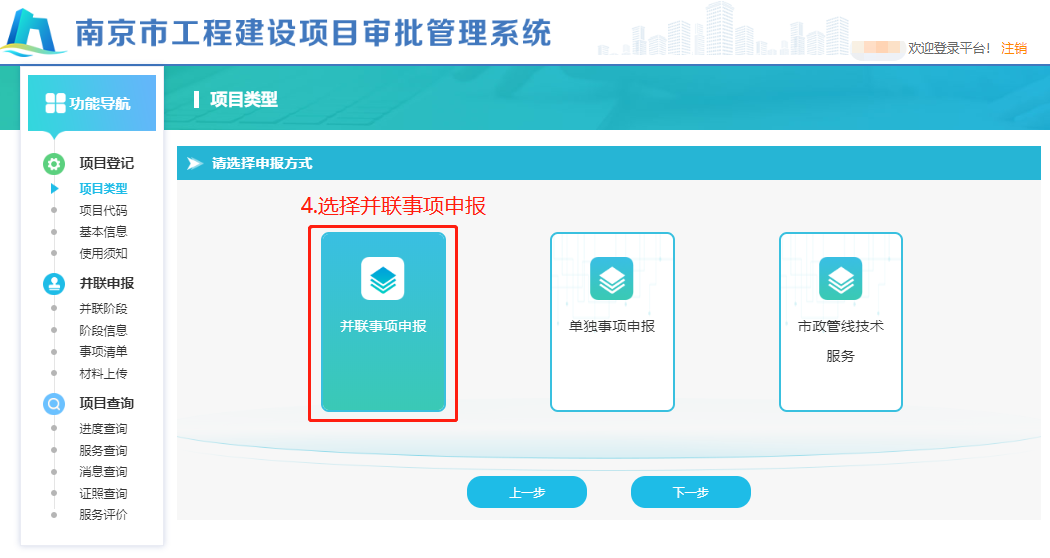 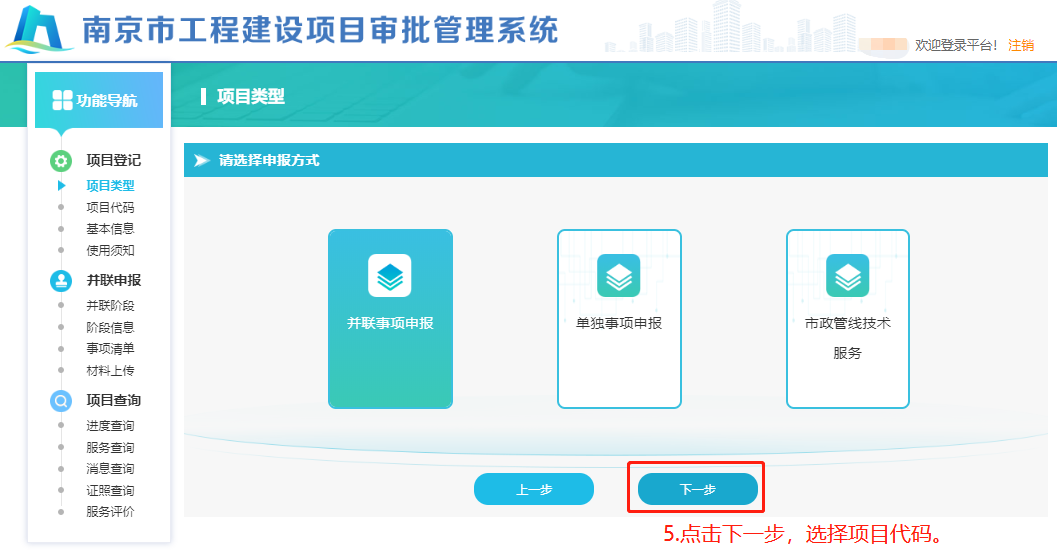 二、录入项目代码，填写基本信息，阅读使用须知，这些也是工改系统的基本操作。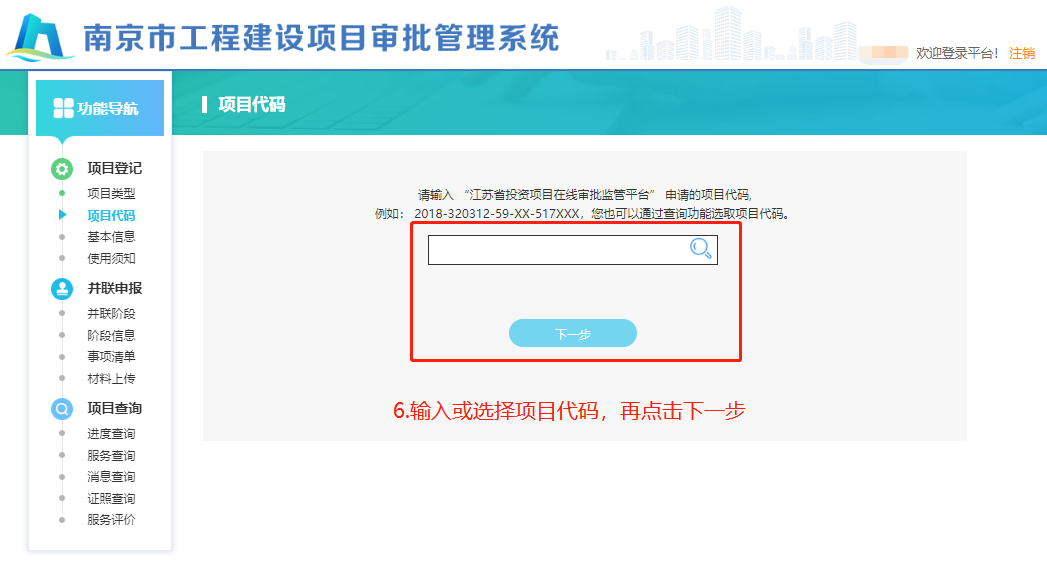 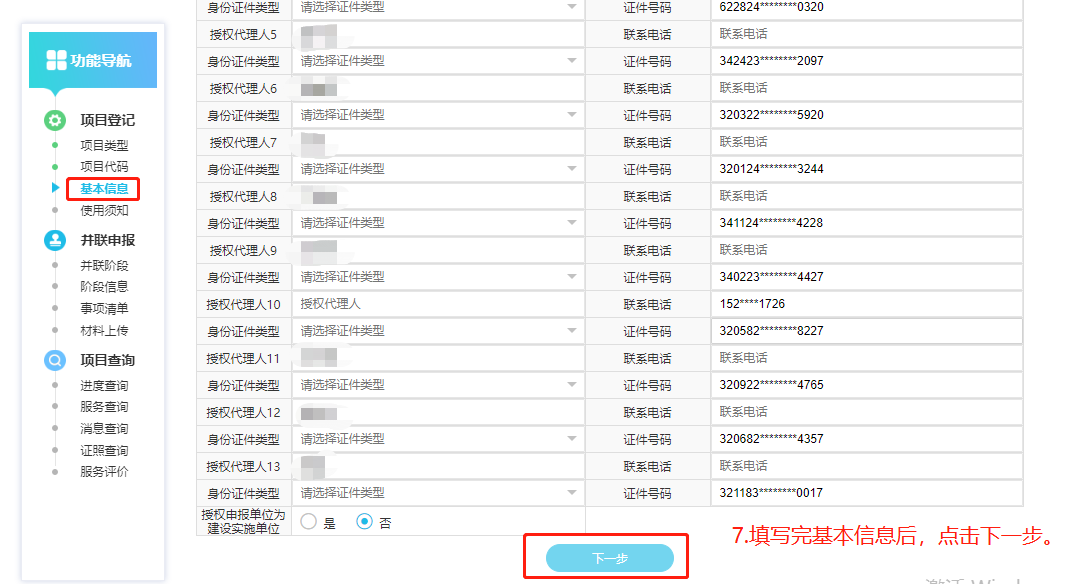 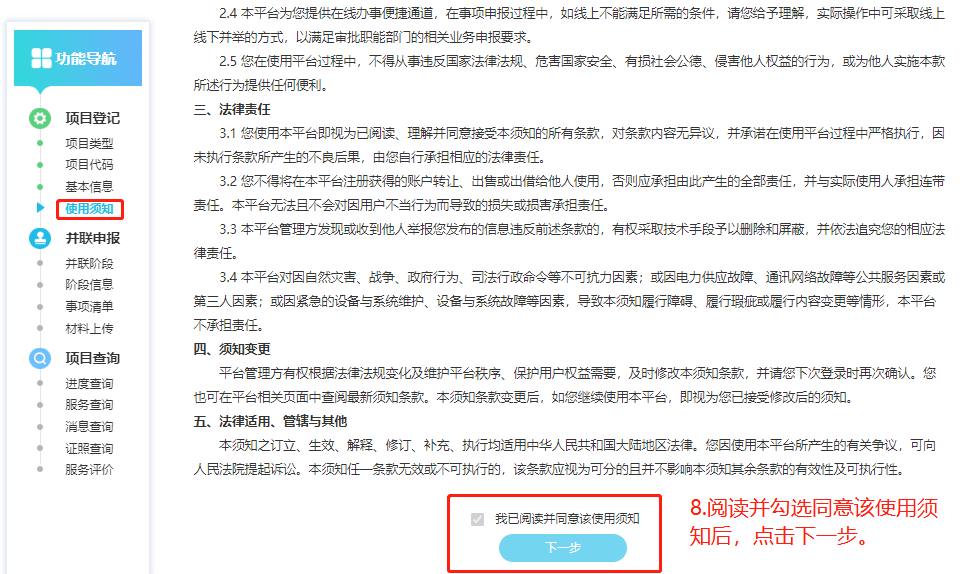 三、进入施工许可阶段后，选择“单独申报施工图审”，填写条件信息，并上传材料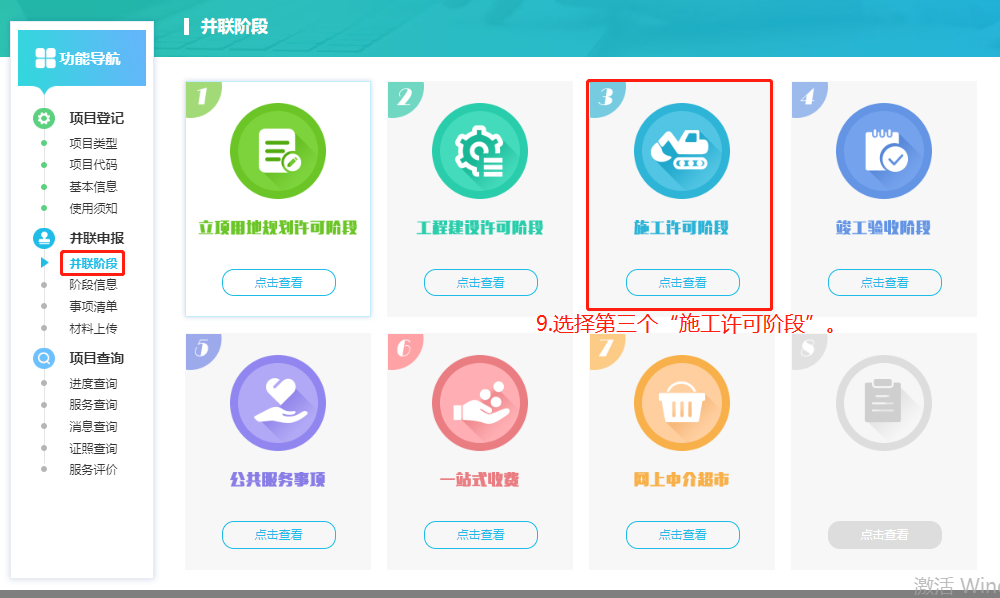 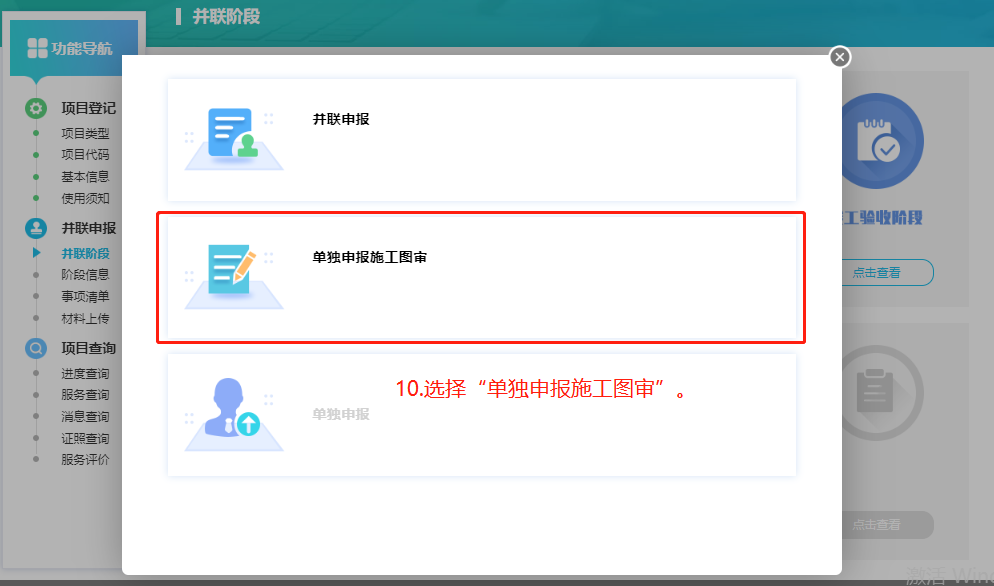 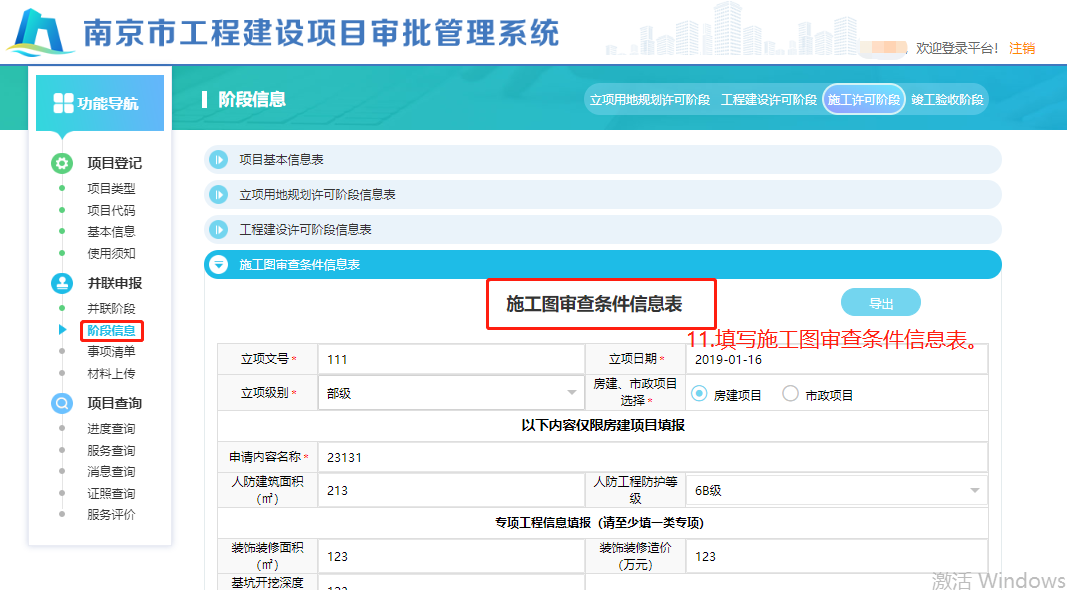 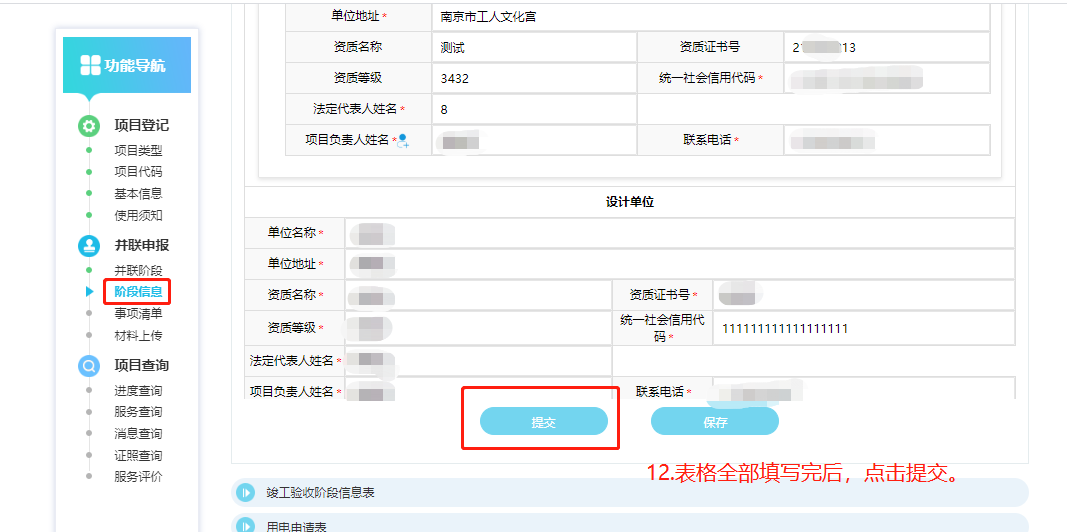 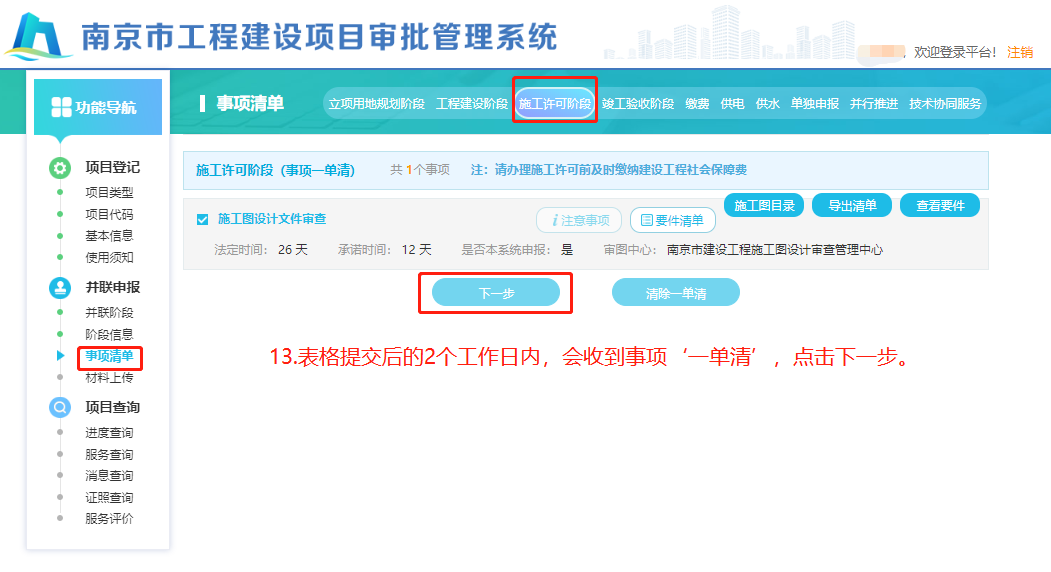 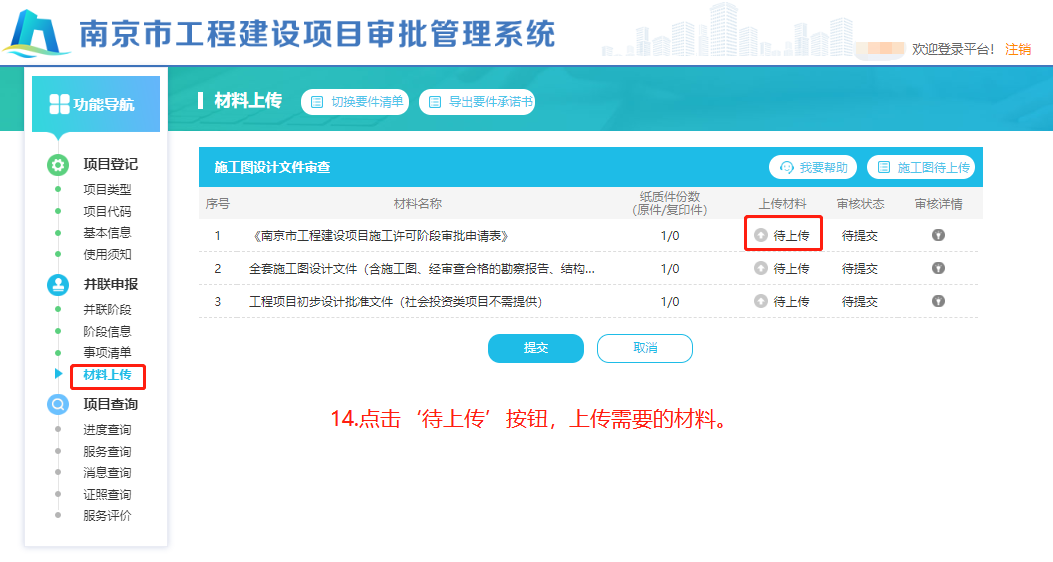 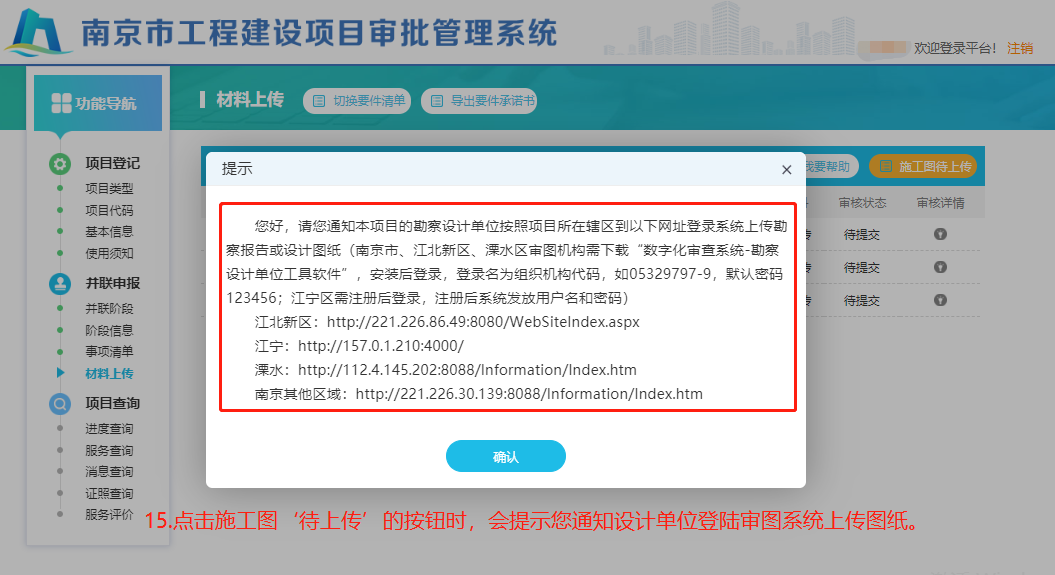 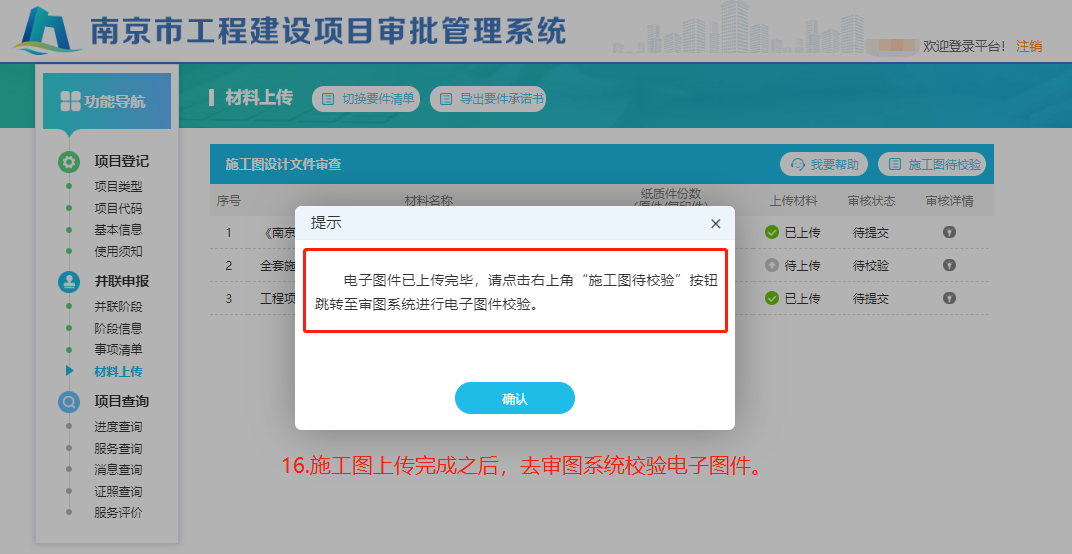 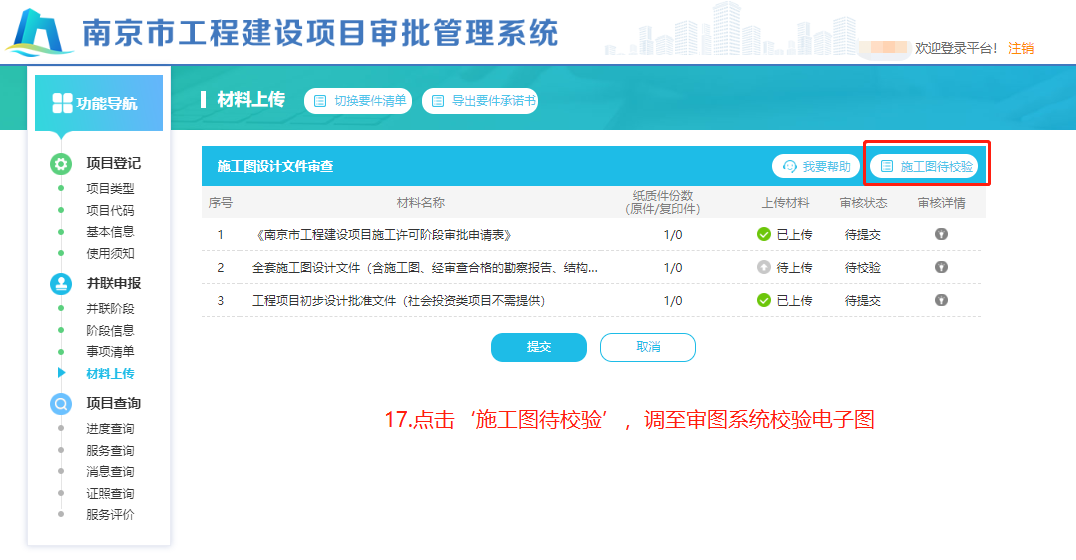 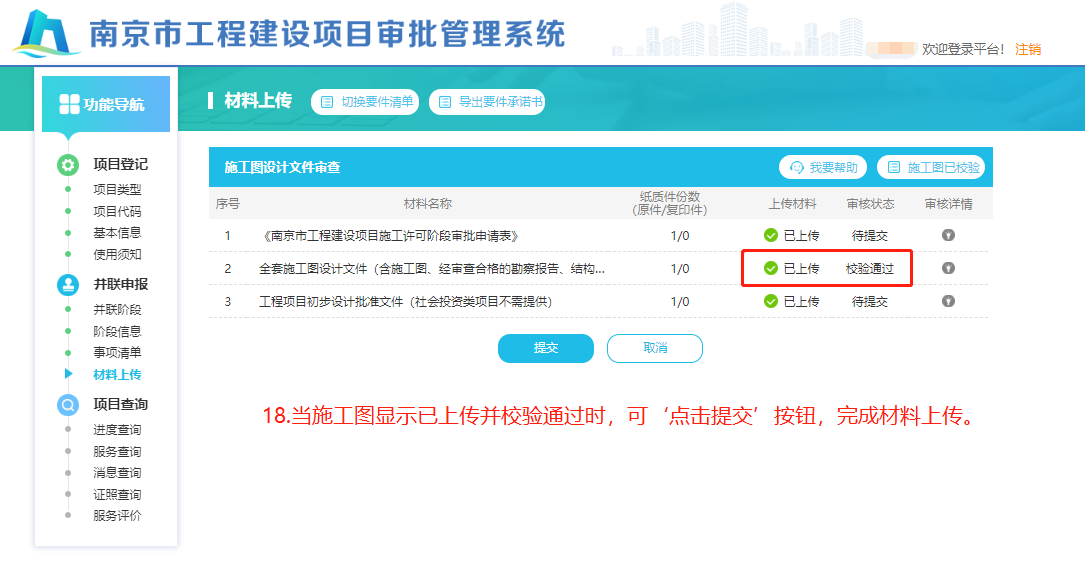 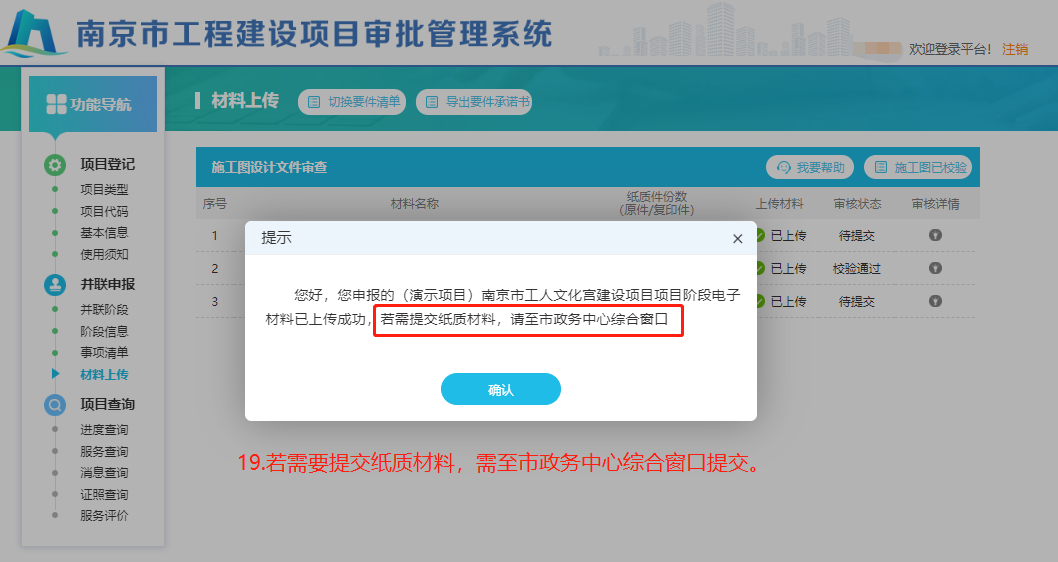 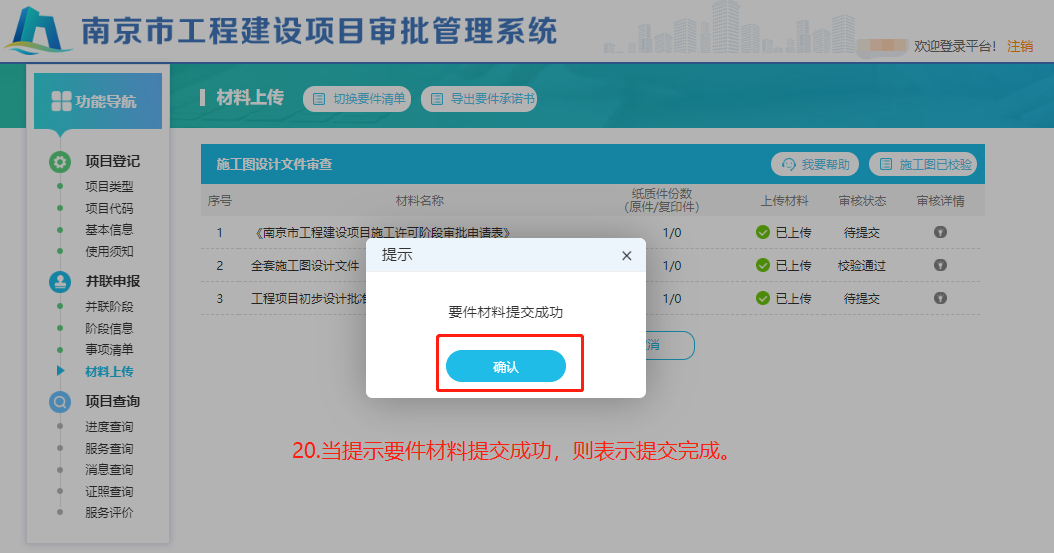 